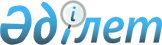 О внесении изменений в решение маслихата Аккайынского района Северо-Казахстанской области от 8 января 2021 года № 44-20 "Об утверждении бюджета Григорьевского сельского округа Аккайынского района на 2021-2023 годы"Решение маслихата Аккайынского района Северо-Казахстанской области от 29 октября 2021 года № 6-14
      Маслихат Аккайынского района Северо-Казахстанской области РЕШИЛ:
      1. Внести в решение маслихата Аккайынского района Северо-Казахстанской области "Об утверждении бюджета Григорьевского сельского округа Аккайынского района на 2021-2023 годы" от 8 января 2021 года № 44-20 (зарегистрировано в Реестре государственной регистрации нормативных правовых актов под № 6944) следующие изменения:
      пункт 1 изложить в новой редакции:
      1. Утвердить бюджет Григорьевского сельского округа Аккайынского района на 2021-2023 годы согласно приложениям 1, 2 и 3 к настоящему решению соответственно, в том числе на 2021 год в следующих объемах:
      1) доходы – 153631 тысяч тенге:
      налоговые поступления - 2072 тысяч тенге;
      неналоговые поступления - 0 тысяч тенге;
      поступления от продажи основного капитала - 0 тысяч тенге;
      поступления трансфертов – 151559 тысяч тенге;
      2) затраты – 154785,7 тысяч тенге;
      3) чистое бюджетное кредитование - 0 тысяч тенге:
      бюджетные кредиты - 0 тысяч тенге;
      погашение бюджетных кредитов - 0 тысяч тенге;
      4) сальдо по операциям с финансовыми активами - 0 тысяч тенге:
      приобретение финансовых активов - 0 тысяч тенге;
      поступления от продажи финансовых активов государства-0 тысяч тенге;
      5) дефицит (профицит) бюджета - -1154,7 тысяч тенге;
      6) финансирование дефицита (использование профицита) бюджета - 1154,7 тысяч тенге:
      поступление займов - 0 тысяч тенге;
      погашение займов - 0 тысяч тенге;
      используемые остатки бюджетных средств – 1154,7 тысяч тенге.";
      приложение 1 к указанному решению изложить в новой редакции согласно приложению к настоящему решению.
      2. Настоящее решение вводится в действие с 1 января 2021 года. Бюджет Григорьевского сельского округа Аккайынского района на 2021 год
					© 2012. РГП на ПХВ «Институт законодательства и правовой информации Республики Казахстан» Министерства юстиции Республики Казахстан
				
      Секретарь маслихата Аккайынского районаСеверо-Казахстанской области 

E. Жакенов
Приложениек решению маслихатаАккайынского районаСеверо-Казахстанской областиот 29 октября 2021 года№ 6-14Приложение 1к решению маслихатаАккайынского районаСеверо-Казахстанской областиот 8 января 2021 года№ 44-20
Категория
Класс
Класс
Подкласс
Наименование
Сумма,
тысяч тенге
1) Доходы
153631
1
Налоговые поступления
2072
04
04
Налоги на собственность
2072
1
Налоги на имущество
91
3
Земельный налог
146
4
Налог на транспортные средства
1835
2
Неналоговые поступления
0
3
Поступления от продаж основного капитала
0
4
Поступления трансфертов
151559
02
02
Трансферты из вышестоящих органов государственного управления
151559
3
Трансферты из районного (города областного значения) бюджета
151559
Функциональная группа
Функциональная подгруппа
Администратор бюджетных программ
Программа
Наименование
Сумма,
тысяч тенге
2) Затраты
154785,7
01
Государственные услуги общего характера
95651,2
1
Представительные,исполнительные и другие органы,выполняющие общие функции государственного управления
95651,2
124
Аппарат акима города районного значения, села, поселка, сельского округа
95651,2
001
Услуги по обеспечению деятельности акима района в городе, города районного значения, поселка, села, сельского округа
16016
022
Капитальные расходы государственного органа
79635,2
07
Жилищно-коммунальное хозяйство
18512,7
3
Благоустройство населенных пунктов
18512,7
124
Аппарат акима города районного значения, села, поселка, сельского округа
18512,7
008
Освещение улиц в населенных пунктах
13946,7
009
Обеспечение санитарии населенных пунктов
1650
011
Благоустройство и озеленение населенных пунктов
2916
08
Культура, спорт, туризм и информационное пространство
24328,5
1
Деятельность в области культуры
24328,5
124
Аппарат акима города районного значения, села, поселка, сельского округа
24328,5
006
Поддержка культурно-досуговой работы на местном уровне
24328,5
12
Транспорт и коммуникации
15378,6
1
Автомобильный транспорт
15378,6
124
Аппарат акима города районного значения, села, поселка, сельского округа
15378,6
013
Обеспечение функционирования автомобильных дорог в городах районного значения, селах, поселках, сельских округах
200
045
Капитальный и средний ремонт автомобильных дорог в городах районного значения, селах, поселках, сельских округах
15178,6
13
Прочие
914,7
9
Прочие
914,7
124
Аппарат акима города районного значения, села, поселка, сельского округа
914,7
040
Реализация мероприятий для решения вопросов обустройства населенных пунктов в реализацию мер по содействию экономическому развитию регионов в рамках Государственной программы развития регионов до 2025 года
914,7
3) Чистое бюджетное кредитование
0
Бюджетные кредиты
0
Погашение бюджетных кредитов
0
4) Сальдо по операциям с финансовыми активами
0
Приобретение финансовых активов
0
Поступления от продажи финансовых активов государства
0
5) Дефицит (профицит) бюджета
-1154,7
6) Финансирование дефицита (использование профицита) бюджета
1154,7
Поступления займов
0
Погашение займов
0
Категория
Класс
Класс
Подкласс
Наименование
Сумма,
тысяч тенге
8
Используемые остатки бюджетных средств
1154,7
01
01
Остатки бюджетных средств
1154,7
1
Свободные остатки бюджетных средств
1154,7